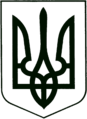 УКРАЇНА
МОГИЛІВ-ПОДІЛЬСЬКА МІСЬКА РАДА
ВІННИЦЬКОЇ ОБЛАСТІВИКОНАВЧИЙ КОМІТЕТ                                                           РІШЕННЯ №89Від 10 квітня 2024 року                                              м. Могилів-ПодільськийПро надання висновку про доцільність позбавлення батьківських правКеруючись ст. 34 Закону України «Про місцеве самоврядування в Україні», відповідно до ст.ст. 19, 141, 150, 151, 152, 155, 164, 165, 171 Сімейного кодексу України, Закону України «Про органи і служби у справах дітей та спеціальні установи для дітей», постанови Кабінету Міністрів України від 24.09.2008 №866 «Питання діяльності органів опіки та піклування, пов’язані із захистом прав дітей», розглянувши матеріали, що надійшли до служби у справах дітей міської ради, беручи до уваги рішення комісії з питань захисту прав дитини від 04.04.2024 №5, з метою забезпечення прав, свобод та законних інтересів дітей, -виконавчий комітет міської ради ВИРІШИВ:1. Надати висновок про доцільність позбавлення батьківських прав, _____________, ____________ року народження, відносно її малолітнього сина, _______________, ______________ року народження, згідно з додатком, що додається.2. Контроль за виконанням даного рішення покласти на заступника   міського голови з питань діяльності виконавчих органів Слободянюка М.В.        Міський голова                                                       Геннадій ГЛУХМАНЮК                                                                                                     Додаток						                          до рішення виконавчого                                                                                        комітету міської ради                                                                                        від 10 квітня 2024 року №89ВИСНОВОКоргану опіки та піклування при виконавчому комітетіМогилів-Подільської міської ради про доцільність позбавлення батьківських прав          Службою у справах дітей Могилів-Подільської міської ради розглянуто та вивчено документи, представлені громадянином, ____________________, який виховує малолітнього сина, ____________________, ___________ року народження, щодо позбавлення батьківських прав його матері, ___________.          Встановлено, що громадяни, _________________ та ______________ проживали у незареєстрованому шлюбі. ________________ року в них народився син, ____________________. Сімейне життя не склалося та на початку 2024 року спільне проживання було припинено, малолітній син залишився проживати біля батька. Мати дитини переїхала проживати до іншого регіону - __________________ до своїх батьків.          04 квітня 2024 року на засіданні комісії з питань захисту прав дитини     розглядалось питання щодо надання висновку про доцільність/недоцільність  позбавлення батьківських прав ________________, запрошувались батьки дитини, однак, мати, ________________, на засідання комісії не з’явилася, мотивуючи це браком коштів на проїзд. Також батько повідомив, що мати дитини, ___________________, після переїзду жодних батьківських обов’язків відносно дитини не виконує, не цікавиться її станом здоров’я, не приймає участі у вихованні, не піклується її матеріальним становищем, байдужа до його життя.            Відповідно до довідки від _________ №_________, виданої КНП «Могилів-Подільський міський Центр первинної медико-санітарної допомоги» Могилів-Подільської міської ради, дитина, _____________________, _____________ року народження, задекларований у сімейного лікаря Бронницької АЗПСМ Шаповалової Людмили Дмитрівни. Законним представником дитини (довірена особа) є його батько, ____________________, ____________ року народження, який і відвідує сімейного лікаря з дитиною.           Відповідно до довідки від ___________ №__________, виданою старостою Суботівського старостинського округу, __________________, _____________ року народження, проживає та зареєстрований за адресою: _________________________. Його син, __________________, ________ року народження проживає разом з ним та знаходиться на його утриманні.           З метою з’ясування відомостей та умов проживання, комісією 01.04.2024 здійснено обстеження житлово – побутових умов за адресою проживання батька та дитини, та встановлено, що ___________________, _________ року народження разом з малолітнім сином, __________________________, _____________ року народження, проживає в приватному будинку за адресою: _________________________. Житло складається з двох кімнат зі зручностями та комунікаціями. В будинку чисто та тепло. Для хлопчика створені всі умови для повноцінного розвитку та проживання.          Відповідно до оцінки потреб Могилів-Подільського міського територіального центру соціального обслуговування (надання соціальних послуг) потреби дитини, ___________________, задовольняються у повній мірі. Батько дитини, належним чином виконує батьківські обов’язки, хлопчик забезпечений усім необхідним. Від гр. _________________ надійшла заява, засвідчена нотаріусом, в якій вказано, що вона не заперечує щодо позбавлення її  батьківських прав відносно малолітнього сина, _________________, _________ року народження. Питання щодо позбавлення її батьківських прав відносно її малолітнього сина просить розглянути без її участі. З матір’ю дитини, __________________, було проведено бесіду щодо наслідків позбавлення її батьківських прав та ознайомлено з відповідним законодавством.Відповідно до положень статті 150 Сімейного кодексу України батьки зобов’язані піклуватися про здоров’я дитини, її фізичний, духовний та моральний розвиток, забезпечити здобуття дитиною повної загальної середньої освіти, готувати її до самостійного життя. Передача дитини на виховання іншим особам не звільняє батьків від обов’язку батьківського піклування щодо неї.Статтею 12 Закону України «Про охорону дитинства» передбачено, що на кожного з батьків покладається однакова відповідальність за виховання, навчання і розвиток дитини. Батьки, або особи, які їх замінюють, мають право і зобов’язані виховувати дитину, піклуватися про її здоров’я, фізичний, духовний і моральний розвиток, навчання, створювати належні умови для розвитку її природних здібностей, поважати гідність дитини, готувати її до самостійного життя та праці.Ухилення батьків від виконання своїх обов’язків має місце, коли вони  не піклуються про фізичний і духовний розвиток дітей, їх навчання,  підготовку до самостійного життя, зокрема: не забезпечують необхідного харчування, медичного догляду, лікування дітей, що негативно впливає на їх фізичний розвиток, як складову виховання; не спілкуються з дітьми в обсязі,  необхідному для їх нормального самоусвідомлення; не надають дітям   доступу до культурних та інших духовних цінностей; не сприяють засвоєнню ними загальновизнаних норм моралі; не виявляють інтересу до їх внутрішнього світу; не створюють умов для отримання ними освіти. 
           Зазначені фактори, як кожен окремо, так і в сукупності, можна 
розцінювати, як ухилення від виховання дітей лише за умови винної поведінки батьків, свідомого нехтування ними своїми обов’язками.          Виходячи з вищенаведеного та з метою захисту прав та інтересів дитини, враховуючи той факт, що ____________________ тривалий час не  виконувала своїх батьківських обов’язків та участі у вихованні дитини не приймала, долею, життям, навчанням, станом здоров’я не цікавилась, виконавчий комітет Могилів-Подільської міської ради, як орган опіки та піклування, вважає за доцільне позбавлення батьківських прав _____________, __________ року народження, відносно її малолітнього сина, _____________________________, ______________ року народження.          Перший заступник міського голови                                          Петро БЕЗМЕЩУК         